EMEI NOVO ESTRELA SUGESTÃO DE ATIVIDADES - MINI GRUPO SEMANA 25 A 28/10ATIVIDADE 1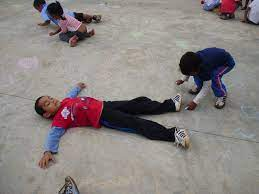 CONTORNANDO O CORPO...OBJETIVOS: DESENVOLVER CONSCIÊNCIA CORPORALRECURSO; GIZ DE LOUSADESENVOLVIMENTO: A CRIANÇA DEITA NO CHÃO (UM ESPAÇO QUE PODE SER RISCADO COM O GIZ) E UM ADULTO TRAÇA COM O GIZ O CONTORNO DO SEU CORPO,ATIVIDADE 2VAMOS COMPLETAR...OBJETIVOS: DESENVOLVER CONSCIÊNCIA CORPORAL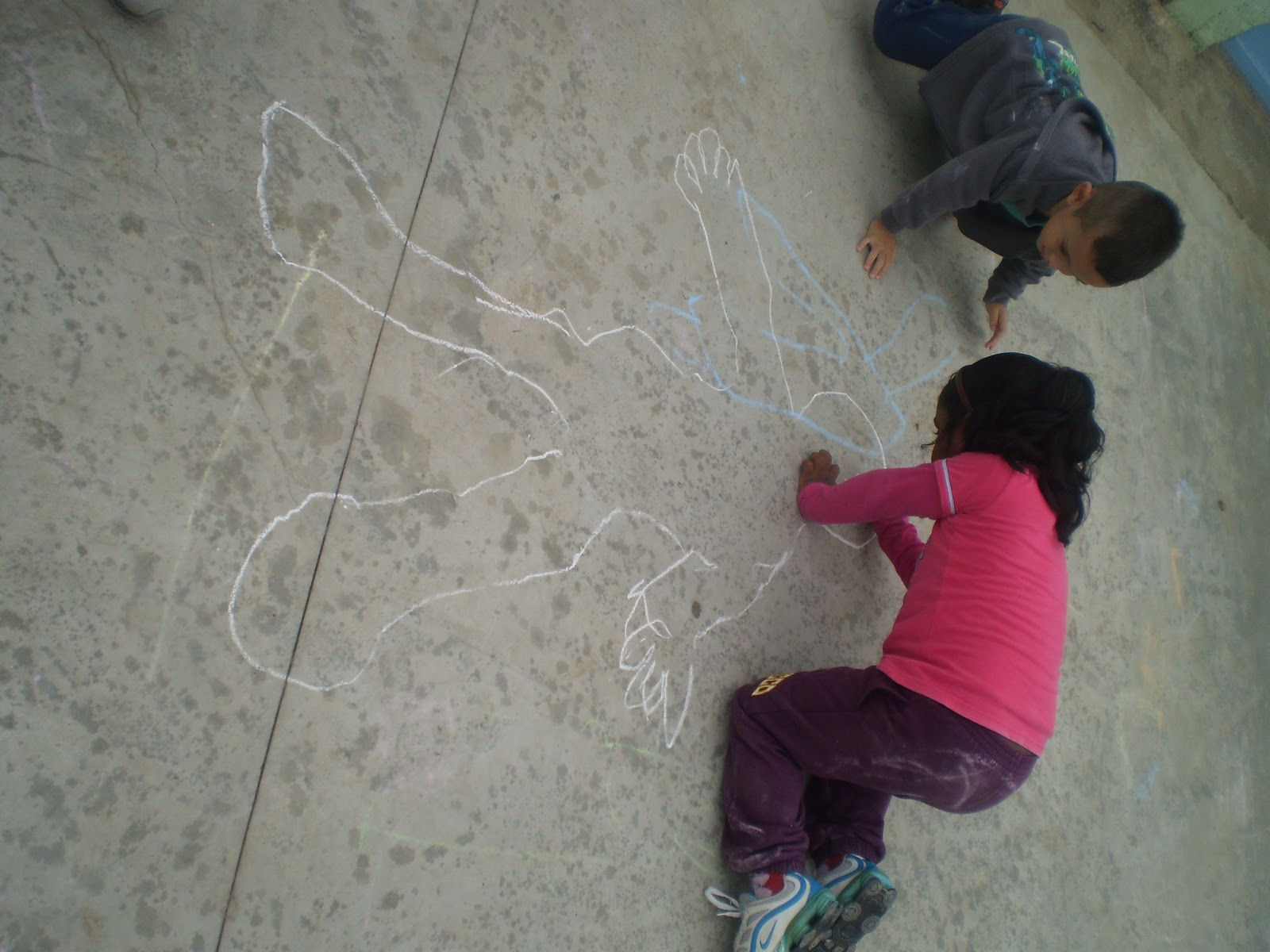 RECURSO: GIZ DE LOUSADESENVOLVIMENTO: DEPOIS DE TRAÇADO O CONTORNO DO CORPO A CRIANÇA SERÁ INCENTIVADA A COMPLETAR COM O QUE FALTA: OLHOS, BOCA, NARIZ...ATIVIDADE 3 VAMOS DANÇAR...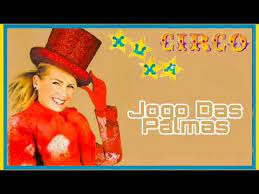 OBJETIVOS: DESENVOLVER CONSCIÊNCIA CORPORAL, RITMO E DISCRIMINAÇÃO DAS PARTES DO CORPORECURSO; TV, CELULAR, INTERNETDESENVOLVIMENTO: OUVIR A MÚSICA E DANÇAR, EXPLORANDO OS MOVIMENTOS DO CORPO LINK https://www.youtube.com/watch?v=efld8aYtmVQATIVIDADE 4 QUEBRA - CABEÇAOBJETIVOS: DESENVOLVER NOÇÕES DE ESQUEMA CORPORAL, RACIOCÍNIO E NOÇÃO ESPACIALRECURSO; COLA, TESOURA, GIZ DE CERA E MODELINHO EM PAPELDESENVOLVIMENTO: 1.MOSTRAR O “ BONECO NA FOLHA”2. RECORTAR NA LINHA PONTILHADA, DIVIDINDO O BONECO EM 3 PARTES (OS RESPONSÁVEIS DEVEM FAZER O RECORTE) 3.DEPOIS DAR PARA A CRIANÇA AS PARTES E PEDIR PARA QUE ELA MONTE (SOB A FOLHA MAIOR) E COLAR,5. DEPOIS DE SECO PEDIR PARA A CRIANÇA COMPLETAR A FIGURA. COM OLHOS, BOCA, NARIZ, ETC...(ATIVIDADE DISPONIBILIZADA NA ESCOLA, QUE DEVERÁ SER ENTREGUE DEIPOIS DE FEITA.